Operation House Call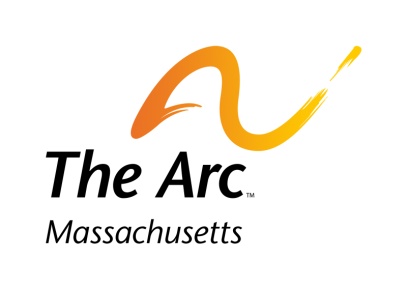 Families teaching health professionals Yale School of Nursing Operation House Call Program 2018Program Coordinator: Susanna Peyton peyton@arcmass.org cell:781-929-9917 Family Coordinator: Carolyn Cappiello cappiello@arcmass.org   Family Volunteer Information FormDate: Name:  Address:  City, State, Zip:  Best time and place to reach you? (for example: email 1st? home tel or cell: 2nd?): Home: 		Cell:    Work:  		Email:  Child/children: (please list names and dates of birth of all children): What is the nature of your child’s special need(s)? Please be specific (e.g. autism, verbal/non-verbal, seizure disorder, important medical issues, etc.) and identify child by name for clarity:  Please comment briefly on schooling, social or recreational interests of child(ren): Is there anyone else, not specified above, who lives in the home (other family members, care providers, etc.)?   Do you have pets?       Allergies?                                            Confidential, for Operation House Call use only